Martfű Város Polgármesterétől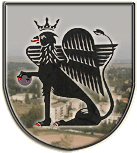 5435 Martfű, Szent István tér 1. Tel: 56/450-222; Fax: 56/450-853E-mail: titkarsag@ph.martfu.huElőterjesztés szelektív válogatómű megvalósításáraMartfű Város Önkormányzata Képviselő-testületének 2014. november 27-ei üléséreElőkészítette:  irodavezetőVéleményező: Pénzügyi, Ügyrendi és Városfejlesztési BizottságDöntéshozatal: egyszerű többség Tárgyalás módja: nyilvános ülésTisztelt Képviselő- testület!Önkormányzatunk a 11/2013. (III. 5.) VM rendelet alapján a LEADER térségek közötti együttműködés végrehajtásához nyújtandó támogatások jogcímre 2013. 11. 29-én benyújtott „Martfű város hulladékgazdálkodási tudástranszfere” című pályázatunk nettó 33.173.090 Ft támogatásban részesült 2014. június 03-án. Ebből az összegből a szelektív válogatómű megvalósításának költsége nettó 18.897.500,- Ft, mely összeg a pályázat beadása előtt megkért árajánlatok alapján került meghatározásra.A válogatómű beszerzése a közbeszerzésekről szóló 2011. évi CVIII törvény hatálya alá tartozik. A lefolytatott közbeszerzési eljárás eredménytelenül zárult, mivel kizárólag érvénytelen ajánlatokat nyújtottak be.Időközben megjelent a 2014. 09.30-tól hatályos, az egyes hulladékgazdálkodási létesítmények kialakításának és üzemeltetésének szabályairól szóló 246/2014. (IX.29.) Korm. rendelet (továbbiakban: Rendelet), melynek 3. melléklete tartalmazza a válogatóművek kialakítására vonatkozó műszaki előírásokat, melyet előterjesztésemhez mellékelek.Az újabb közbeszerzési eljárást e Rendelet előírásainak figyelembe vételével kell lefolytatni, ezért tájékoztatást kértünk a minimum feltételeknek megfelelő válogatómű bekerülési költségére, mivel a pályázatban tervezett válogatómű nem felel meg teljes egészében a Rendelet előírásainak.A tájékoztatás szerint az előírásoknak megfelelően kialakított válogatómű bekerülési költsége kb. 50 millió Ft.A támogató szervezet telefonon adott tájékoztatása szerint Önkormányzatunknak nem áll módjában igényelni a támogatás összegének emelését.Mindezek figyelembe vételével a minimum feltételeknek megfelelő válogatómű többletköltségeit,- kb. 32 millió Ft - Önkormányzatunknak kellene felvállalnia.Önkormányzatunk a saját tulajdonú Nonprofit Kft. hulladékgazdálkodási ágának létrehozása óta 59 millió Ft-ot fordított erre a tevékenységre. A hulladékgazdálkodás rendszerében lévő jelenlegi bizonytalaságok pl. jogszabályok hiánya miatt, nem látszik célszerűnek fenti nagymértékű anyagi ráfordítás biztosítása.A leírtak figyelembe vételével javaslom a Tisztelt Képviselő- testületnek, hogy a pályázat válogatóműre vonatkozó részének megvalósításától tekintsen el, s hatalmazza fel személyemet a pályázat módosításának beadására.Kérem a Tisztelt Képviselő-testületet az előterjesztés megtárgyalására és az alábbi határozati javaslat elfogadására.Határozati javaslat:…./2014. ( . .) Ö. határozatszelektív válogatómű megvalósításárólMartfű Város Önkormányzatának Képviselő-testülete megtárgyalta a szelektív válogatómű megvalósítására vonatkozó előterjesztést és az alábbi határozatot hozza: Martfű Város Önkormányzata Képviselő-testülete nem tudja biztosítani az egyes hulladékgazdálkodási létesítmények kialakításának és üzemeltetésének szabályairól szóló 246/2014. (IX.29.) Korm. rendelet 3. melléklete szerinti feltételeknek megfelelő válogatómű kialakításának többletköltségeit.A Képviselő-testület felhatalmazza a polgármestert, hogy a Támogató Szervezetnél a pályázat módosítása ügyében teljes jogkörrel eljárjon.Erről értesülnek: 1. Jász-Nagykun-Szolnok Megyei Kormányhivatal2. Valamennyi képviselő helyben3. MVH. 4400 Nyíregyháza Hősök tere 9.4. Városfejlesztési és üzemeltetési iroda helybenMartfű, 2014. november 18.Dr. Papp Antalpolgármester Látta: Szász Éva jegyző